MEMBERSHIP APPLICATION FORMTo purchase your Blackwood membership please select your preferred category below and complete all details using block capitals. Kindly return your application form (inc. 2 passport photos) to The Blackwood Golf Shop by hand or by post.   7 DAY MEMBERSHIP £705 	     YOUNG ADULT MEMBERSHIP £380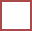    5 DAY MEMBERSHIP £525	     JUNIOR MEMBERSHIP £105   2 DAY MEMBERSHIP £320	     FAMILY MEMBERSHIP £1190   TEMPLE MEMBERSHIP £420	     COROPRATE MEMBERSHIP £POAMr      Mrs       Mstr       Ms         Other _______________________________Name: ____________________________	Occupation: __________________________Address: _________________________________________________________________DOB: _____________________________	Email: _______________________________Mob: _____________________________	Tel: _________________________________Previous Club & Handicap (if applicable): ______________________________________PAYMENT OPTIONS1.  Credit / Debit Card – Please complete your details below:Visa    MasterCard    Maestro    Issue Date      3Digit CVV  Card No: ____________________________	Expiry: ______________________________Signature: ___________________________	Date: ________________________________2. Cheque - Please find my cheque enclosed for the amount of £ ____________________3. Direct Debit – Please complete and return the mandate enclosedMEMBERSHIP TERMS & CONDITIONSMembership at The Blackwood is a 12-month contractual agreement.If paying by Direct Debit, the mandate should be returned by the 25th of the month for your membership to commence on the first of the following month.Membership subscription fees are inclusive of VAT and may be altered at any time with immediate effect.The Blackwood reserve the right to withdraw a membership at any time and a pro rata refund will be given.Replacement membership cards will be charged at £10.Reservations may be made up to 10 days in advance and are subject to availability.All members must check-in at The Golf Shop with a valid membership card before commencing play on either course.Guests green fees apply to a maximum of 3 guests per day. Members will be responsible for the conduct and behaviour of their guests.The use of all facilities at The Blackwood is at the risk of each individual.Your annual membership renewal will be posted one month prior to the renewal date.If a member wishes to terminate their membership at the end of their 12-month contract, one month’s written notice should be given.All members must adhere to The Blackwood membership terms & conditions as listedPlease sign below to accept the above terms and conditionsName _______________________________       Date __________________________(when a member is under 18 years of age a parent or guardian must sign as guarantor)Signature ____________________________